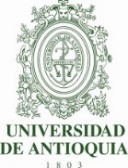 AUTOEVALUACIÓN ESTUDIANTE VIRTUALAUTOEVALUACIÓN ESTUDIANTE VIRTUALFACULTAD DE CIENCIAS EXACTAS Y NATURALESFecha de diligenciamientoFACULTAD DE CIENCIAS EXACTAS Y NATURALESINFORMACIÓN SOBRE EL ESTUDIANTE  INFORMACIÓN SOBRE EL ESTUDIANTE  INFORMACIÓN SOBRE EL ESTUDIANTE  Nombre completo del EstudianteCorreo electrónico institucional Semestre evaluadoINFORMACIÓN SOBRE EL CURSO VIRTUAL  INFORMACIÓN SOBRE EL CURSO VIRTUAL  INFORMACIÓN SOBRE EL CURSO VIRTUAL  InstitutoProgramaAsignaturaNúmeros de créditosN° de semanasTipo de cursoINFORMACIÓN SOBRE LA AUTOEVALUACION   ObjetivoInvitarlo a reflexionar sobre su proceso académico en los cursos que adelanta en modalidad virtual. Lo consignado en esta evaluación será de utilidad para brindarle una mejor orientación e implementar mejoras de orden pedagógico y técnico en próximos cursos. Lo invitamos entonces a responder de marea responsable y honesta a cada una de las afirmaciones propuestas. InstruccionesA continuación, se presentan una serie de afirmaciones referidas a su desempeño en los cursos virtuales de la Facultad. Por favor califique cada una de ellas con base en la siguiente escala: Siempre (5), Casi siempre (4), Algunas veces (3), Casi nunca (2), Nunca (1). Para cada caso seleccione una sola opción.CATEGORÍAPREGUNTAESCALAESCALAESCALAESCALAESCALACATEGORÍAPREGUNTA54321Desempeño cognitivo Me desempeñé adecuadamente en el curso, cumpliendo con los propósitos de formación propuestos.Desempeño cognitivo Cumplí con los compromisos y las actividades del curso en los tiempos establecidos. Desempeño cognitivo Participé en los encuentros sincrónicos programados, interviniendo en forma proactiva y contribuyendo al buen desarrollo de las actividades propuestas.Desempeño cognitivo Realicé aportes completos y bien argumentados, producto del estudio juicioso de los documentos básicos del curso y otros contenidos consultados.Desempeño cognitivo Apliqué las normas de citación establecidas por la Facultad para cada uno de los textos que utilicé en la elaboración de trabajos o exposiciones.Desempeño socialPropicié un buen ambiente en el curso, empleando un lenguaje adecuado y respetuoso que facilitara el diálogo y la discusión.Desempeño socialTrabajé de forma constante y comprometida en todas las actividades colaborativas propuestas por el(la) docente.Desempeño socialDesarrollé con mis compañeros espacios de trabajo en equipo, con una alta responsabilidad académica y respetando la participación de los demás integrantes.Desempeño socialAsumí actitudes de solidaridad, empatía y respeto en favor del grupo.Desempeño personalDemostré puntualidad y dedicación durante el desarrollo del curso.Desempeño personalEstablecí comunicación con el docente a través de los canales de comunicación oficiales (mensajería interna, chat, foro de asesoría académica y técnica) y en los horarios dispuestos para ello.Desempeño personalUtilicé las normas de netiqueta (saludo, cordialidad, lenguaje apropiado, claro y conciso) en mis comunicaciones con el(la) docente y con mis compañeros de curso. Desempeño personalRespeté y seguí el conducto regular para solucionar cualquier dificultad académica que tuve durante el desarrollo del curso. 